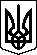 ІРКЛІЇВСЬКА СІЛЬСЬКА РАДАЗОЛОТОНІСЬКОГО РАЙОНУ ЧЕРКАСЬКОЇ ОБЛАСТІВИКОНАВЧИЙ КОМІТЕТ      Р І Ш Е Н Н Я26.04.2023                  						                        № 65                                   c. ІркліївПро внесення змін до рішення виконавчого комітету від 26.01.2022 № 03 «Про створення комісії з надання одноразової грошової допомоги за рахунок коштів Іркліївської сільської територіальної громади»Відповідно до статті 34, пункту 6 статті 59 Закону України «Про місцеве самоврядування в Україні», з метою забезпечення надання одноразової грошової допомоги за рахунок коштів Іркліївської сільської територіальної громади, у зв’язку із кадровими змінами, виконавчий комітет Іркліївської сільської радиВ И Р І Ш И В:Внести зміни до рішення виконавчого комітету від 26.01.2022 № 03 «Про   створення  комісії з надання одноразової грошової допомоги за рахунок коштів Іркліївської сільської територіальної громади» зі змінами, а саме:Додаток 3 «Персональний склад комісії з надання одноразової грошової допомоги за рахунок коштів Іркліївської сільської територіальної громади», викласти в новій редакції (додаток 3).2. Контроль за виконанням рішення покласти на керуючу справами виконавчого комітету Світлану ЛУТ.Сільський голова                                                         Анатолій ПИСАРЕНКОДодаток 3до рішення виконавчого комітетувід 26.01.2022 № 03(зі змінами від 22.03.2023 № 41,           від 26.04.2023 № 65)Персональний склад комісії з надання одноразової грошової допомоги за рахунок коштів Іркліївської сільської територіальної громадиГолова комісії – Кучман Світлана Борисівна, заступник сільського голови з гуманітарних питань.Заступник голови комісії – Савченко Ольга Петрівна, начальник відділу соціального захисту і охорони здоров'я.Секретар комісії – Голишенко Євгенія Юріївна, спеціаліст відділу соціального захисту і охорони здоров'я.Члени комісії:Лут Світлана Володимирівна – керуюча справами виконавчого комітету;Данилевська Надія Іванівна – начальник фінансового відділу;Левчук Тетяна Володимирівна – начальник відділу бухгалтерського обліку та звітності;Тесейко Олена Федорівна – головний спеціаліст юридичного відділу;Радченко Зоя Михайлівна – лікар загальної практики КЗ «Чорнобаївський ЦПМСД».Керуюча справами виконавчого комітету                                                               Світлана ЛУТ